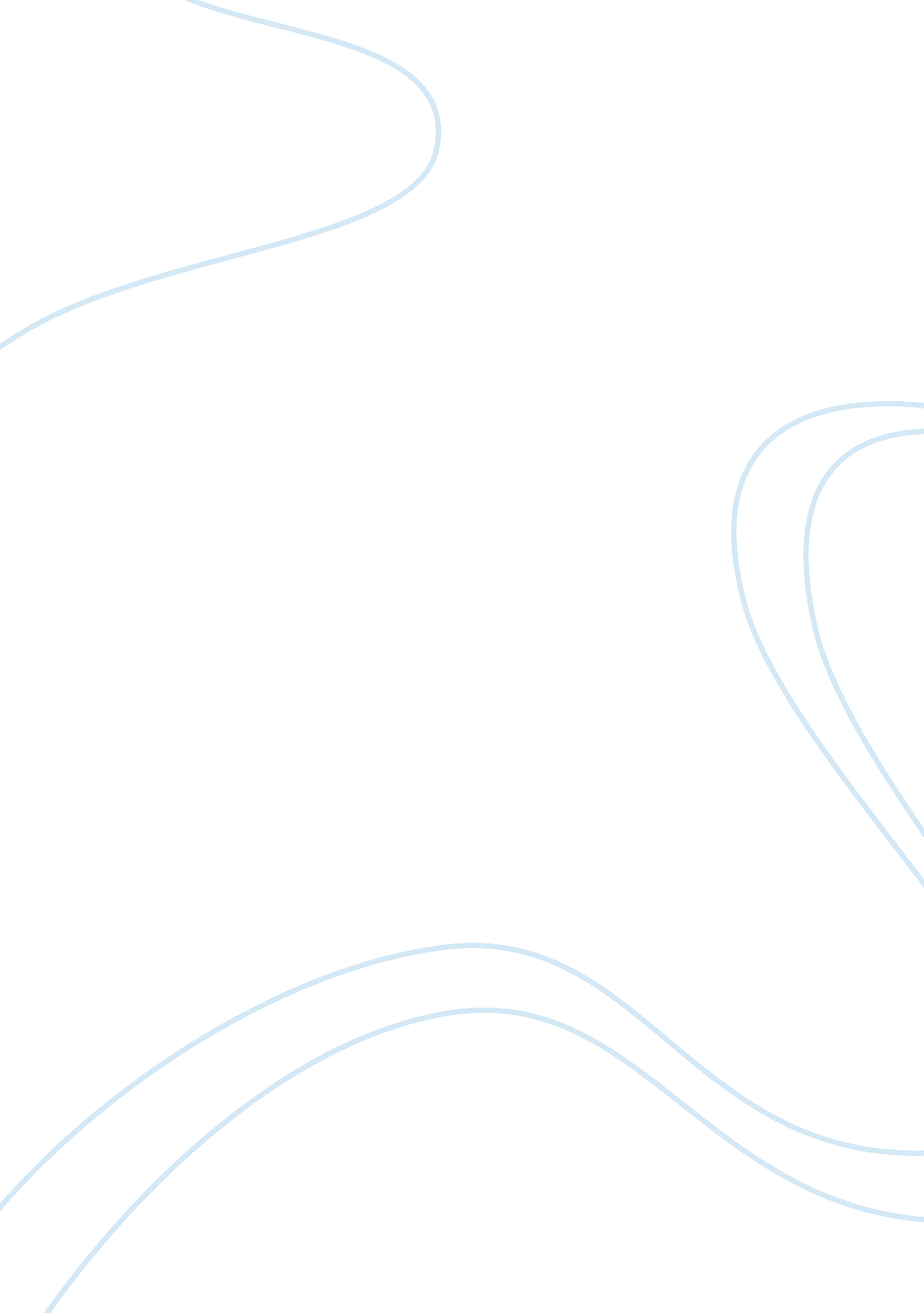 Promoting digital literacy through campus journalism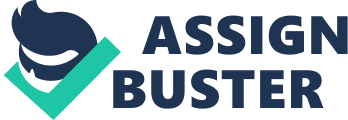 Department of Education aims to form a digital literate generation shaping Filipino minds while still at its young and curious state. This is where good campus journalism takes over as DepEd expect young journalists to lead the youth through their views and school publications as it gathered the young budding journalists of the Philippines in the land of Puerto Princesa City, Palawan, April 9-13, 2012 with the theme: “ Promoting Digital Literacy through Campus Journalism”. In a fast-pace world of technology, people are heaving to do something exciting and challenging where there’s always new to be done since practical information for all genres of career paths we’ve chosen is now accessible through internet which help bridge to encompass the entire world of information seeking to prepare people to pursue the concept of lifelong learning, thus, increasing our knowledge to be know-how and be competent globally. Our world of work change fast so as we need to adapt change in order to survive. Digital literacy is the ability to locate, organize, understand, evaluate, and analyze information using digital technology. It encompasses computer hardware, software, the Internet, cellular phones, personal digital assistants, and other digital devices. The ultimate goal of the “ theme” is to be responsive to call of need that has reshaped our personal life-styles. Being digital literate gives one the power to rummage through information with supinely and have trouble in communicating with others it also awakens one’s mind for technologies yet to come and keeps the mind hungry for the knowledge it gains. The Philippine Advantage is global competitiveness is the quality of its people resources. Filipinos are able to compete globally as the country embraces digital literacy. Indeed, technology really helps to make our works easier, more effective, and efficiently. However, at the end of the day what important most is how we adapt change and use technologies that would give impact and meaningful from the information we are giving to them. As campus journalists, it is not only our duty to give accurate news and unbiased opinions, but also be instruments in sculpting the future we all aim to see brightly. The hope of forming a new age rests upon us campus writers. A small start growing into something large is a way better than starting huge ending up with noting. 